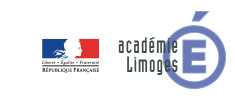 Quel design pour la borne solaire connectée ?Lors de cette activité, vous allez : Étudier le design d’une borne solaire,Proposer un design alternatifTravail : Etude du design de la borne solaire :Pour respecter le cahier des charges, un ingénieur a imaginé réaliser la borne solaire suivante :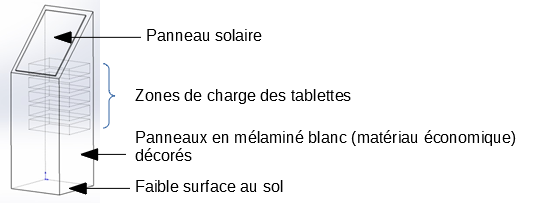 En complétant le tableau ci-dessous indiquez comment le concepteur de la borne a respecté les fonctions du cahier des charges suivantes.Etude d’un nouveau design :Proposez un design alternatif qui respectera le cahier des charges. Pour cela, réalisez un croquis de la nouvelle borne ci-dessous.Designer en réalité virtuelle :Designez votre borne en utilisant le logiciel Gravity Sketch en réalité virtuelle. Vous pouvez utiliser la notice du logiciel.Insérez une photo virtuelle de votre borne virtuelle.Bilan :Séquence S14ProjetBorne de recharge solaireACTIVITE 2Cycle 44èmeSéquence S14ProjetBorne de recharge solaireprojetCycle 44èmeCompétences développées en activitésCompétences développées en activitésConnaissances associéesCT 3.1Exprimer sa pensée à l’aide d’outils de description adaptés : croquis, schémas, graphes, diagrammes, tableaux (représentations non normées).Croquis à main levéeFonctionSolutionsRecharger les tablettes SqoolUtiliser de l’énergie solaireS’intégrer dans son environnementNe pas nuire au déplacement des élèvesRespecter le budgetSéquence S14ProjetBorne de recharge solaireACTIVITE 2Cycle 44èmeSéquence S14ProjetBorne de recharge solaireprojetCycle 44ème